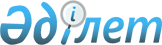 Жақсы аудандық мәслихатының 2013 жылғы 24 желтоқсандағы № 5С-24-2 "2014-2016 жылдарға арналған Жақсы ауданының бюджеті туралы" шешіміне өзгерістер енгізу туралыАқмола облысы Жақсы аудандық мәслихатының 2014 жылғы 20 тамыздағы № 5С-30-2 шешімі. Ақмола облысының Әділет департаментінде 2014 жылғы 25 тамызда № 4322 болып тіркелді      РҚАО ескертпесі.

      Құжаттың мәтінінде түпнұсқаның пунктуациясы мен орфографиясы сақталған.

      Қазақстан Республикасының 2008 жылғы 4 желтоқсандағы Бюджет кодексінің 106 бабына, «Қазақстан Республикасындағы жергілікті мемлекеттік басқару және өзін-өзі басқару туралы» Қазақстан Республикасының 2001 жылғы 23 қаңтардағы Заңының 6 бабына сәйкес, Жақсы аудандық мәслихаты ШЕШІМ ЕТТІ:



      1. Жақсы аудандық мәслихатының «2014-2016 жылдарға арналған Жақсы ауданының бюджеті туралы» 2013 жылғы 24 желтоқсандағы № 5С-24-2 (Нормативтік құқықтық актілерді мемлекеттік тіркеу тізілімінде № 3950 болып тіркелген, 2014 жылдың 17 қаңтарында «Жақсы жаршысы» аудандық газетінде жарияланған) шешіміне келесі өзгерістер енгізілсін:



      1 тармақ жаңа редакцияда баяндалсын:



      «1. 2014-2016 жылдарға арналған аудан бюджеті 1, 2 және 3 қосымшаларына сәйкес, оның ішінде 2014 жылға арналған келесі көлемдерде бекітілсін:



      1) түсімдер – 2354475,6 мың теңге, оның ішінде:



      салықтық түсімдер – 401262 мың теңге;



      салықтық емес түсімдер – 9078 мың теңге;



      негізгі капиталды сатудан түсетін түсімдер – 13000 мың теңге;



      трансферттердің түсімдері – 1931135,6 мың теңге;



      2) шығындар – 2379106,7 мың теңге;



      3) бюджеттік таза несиелеу – 17573 мың теңге, оның ішінде:



      бюджеттік кредиттер – 22227 мың теңге;



      бюджеттік кредиттерді жабу – 4654 мың теңге;



      4) қаржылық активтер операциялары бойынша сальдо – 0 мың теңге;



      5) бюджеттің тапшылығы (профициті) – -42204,1 мың теңге;



      6) бюджеттің тапшылығын қаржыландыру (профицитті пайдалану) – 42204,1 мың теңге.»;



      көрсетілген шешімнің 1, 7 қосымшалары осы шешімнің 1, 2 қосымшаларына сәйкес жаңа редакцияда баяндалсын.



      2. Осы шешім Ақмола облысының Әділет департаментінде мемлекеттік тіркелген күнінен бастап күшіне енеді және 2014 жылдың 1 қаңтарынан бастап қолданысқа енгізіледі.      Жақсы аудандық мәслихатының

      кезекті сессиясының төрайымы               Г.Әбілдаева      Жақсы аудандық

      мәслихатының хатшысы                       Б.Жанәділов      КЕЛІСІЛГЕН      Жақсы ауданының әкімі                      Қ.Сүйіндіков

Жақсы аудандық мәслихатының

2014 жылғы 20 тамыздағы  

№ 5С-30-2 шешіміне    

1 қосымша         

Жақсы аудандық мәслихатының

2014 жылғы 20 тамыздағы  

№ 5С-30-2 шешіміне     

2 қосымша           

2014 жылға арналған кент, ауыл, ауылдық округтерінің бюджеттік бағдарламалардың тізбесі
					© 2012. Қазақстан Республикасы Әділет министрлігінің «Қазақстан Республикасының Заңнама және құқықтық ақпарат институты» ШЖҚ РМК
				СанатыСанатыСанатыСанатыСома

2014 жылСыныбыСыныбыСыныбыСома

2014 жылІшкі сыныбыІшкі сыныбыСома

2014 жылАТАУЫСома

2014 жыл1. КІРІСТЕР2354475,61Салықтық түсімдер40126201Табыс салығы113152Жеке табыс салығы1131503Әлеуметтік салық1664271Әлеуметтік салық16642704Меншікке салынатын салықтар2101541Мүлікке салынатын салықтар1715253Жер салығы24364Көлік құралдарына салынатын салық275805Бірыңғай жер салығы861305Тауарларға, жұмыстарға және қызметтерге салынатын iшкi салықтар114472Акциздер13713Табиғи және басқа да ресурстарды пайдаланғаны үшін түсетін түсімдер62614Кәсіпкерлік және кәсіби қызметті жүргізгені үшін алынатын алымдар381507Басқа салықтар010Жергілікті бюджетке басқа салықтардың түсуі008Заңдық мәнді іс-әрекеттерді жасағаны және (немесе) оған уәкілеттігі бар мемлекеттік органдар немесе лауазымды адамдар құжаттар бергені үшін алынатын міндетті төлемдер19191Мемлекеттік баж19192Салықтық емес түсімдер907801Мемлекеттік меншіктен түсетін кірістер19491Мемлекеттік коммуналдық кәсіпорындардың таза табыс бөлігіне түскен түсім9003Мемлекет меншігіндегі акциялардың мемлекеттік пакеттеріне дивидендтер54Мемлекет меншігіндегі, заңды тұлғалардағы қатысу үлесіне кірістер4705Мемлекет меншігіндегі мүлікті жалға беруден түсетін кірістер5677Мемлекеттік бюджеттен берілген кредиттер бойынша сыйақылар703Мемлекеттік бюджеттен қаржыландырылатын Мемлекеттік мекемелер ұйымдастыратын мемлекеттік сатып алуды өткізуден түсетін ақша түсімдері2401Мемлекеттік бюджеттен қаржыландырылатын мемлекеттік мекемелер ұйымдастыратын мемлекеттік сатып алуды өткізуден түсетін ақша түсімдері24004Мемлекеттік бюджеттен қаржыландырылатын, сондай-ақ Қазақстан Республикасы Ұлттық Банкінің бюджетінен (шығыстар сметасынан) ұсталатын және қаржыландырылатын мемлекеттік мекемелер салатын айыппұлдар, өсімпұлдар, санкциялар, өндіріп алулар3901Мұнай секторы ұйымдарынан түсетін түсімдерді қоспағанда, мемлекеттік бюджеттен қаржыландырылатын, сондай-ақ Қазақстан Республикасы Ұлттық Банкінің бюджетінен (шығыстар сметасынан) ұсталатын және қаржыландырылатын мемлекеттік мекемелер салатын айыппұлдар, өсімпұлдар, санкциялар, өндіріп алулар39006Басқа да салықтық емес түсімдер64991Басқа да салықтық емес түсімдер64993Негізгі капиталды сатудан түсетін түсімдер1300003Жерді және материалдық емес активтерді сату130001Жерді сату130004Трансферттердің түсімдері1931135,602Мемлекеттiк басқарудың жоғары тұрған органдарынан түсетiн трансферттер1931135,62Облыстық бюджеттен түсетін трансферттер1931135,6Функционалдық топФункционалдық топФункционалдық топФункционалдық топСома

2014 жылБюджеттік бағдарламалардың әкімшісіБюджеттік бағдарламалардың әкімшісіБюджеттік бағдарламалардың әкімшісіСома

2014 жылБағдарламаБағдарламаСома

2014 жылАТАУЫСома

2014 жыл2. ШЫҒЫНДАР2379106,701Жалпы сипаттағы мемлекеттік қызметтер207529,1112Аудан (облыстық маңызы бар қала) мәслихатының аппараты12085,1001Аудан (облыстық маңызы бар қала) мәслихатының қызметін қамтамасыз ету жөніндегі қызметтер11885,1003Мемлекеттік органның күрделі шығыстары200122Аудан (облыстық маңызы бар қала) әкімінің аппараты55605001Аудан (облыстық маңызы бар қала) әкімінің қызметін қамтамасыз ету жөніндегі қызметтер55371003Мемлекеттік органның күрделі шығыстары234123Қаладағы аудан, аудандық маңызы бар қала, кент, ауыл, ауылдық округ әкімінің аппараты119678001Қаладағы аудан, аудандық маңызы бар қаланың, кент, ауыл, ауылдық округ әкімінің қызметін қамтамасыз ету жөніндегі қызметтер119111,7022Мемлекеттік органдардың капиталдық шығындары566,3459Ауданның (облыстық маңызы бар қаланың) экономика және қаржы бөлімі20161001Мемлекеттік жоспарлау ауданның (облыстық маңызы бар қаланың) бюджеттік атқару және коммуналдық меншігін басқару, экономикалық саясатын қалыптастыру мен дамыту, саласындағы мемлекеттік саясатты іске асыру жөніндегі қызметтер19554,2003Салық салу мақсатында мүлікті бағалауды жүргізу367,8015Мемлекеттік органның күрделі шығыстары23902Қорғаныс7967,1122Аудан (облыстық маңызы бар қала) әкімінің аппараты7967,1005Жалпыға бірдей әскери міндетті атқару шеңберіндегі іс-шаралар2157,1006Аудан (облыстық маңызы бар қала) ауқымындағы төтенше жағдайлардың алдын алу және жою581003Қоғамдық тәртіп, қауіпсіздік, құқықтық, сот, қылмыстық-атқару қызметі616458Ауданның (облыстық маңызы бар қаланың) тұрғын үй-коммуналдық шаруашылығы, жолаушылар көлігі және автомобиль жолдары бөлімі616021Елді мекендерді жол қозғалысы қауіпсіздігін қамтамасыз ету61604Білім беру1459260464Ауданның (облыстық маңызы бар қаланың) білім бөлімі1457960,7001Жергілікті деңгейде білім беру саласындағы мемлекеттік саясатты іске асыру жөніндегі қызметтер9230,5003Жалпы білім беру1221509,9005Ауданның (облыстық маңызы бар қаланың) мемлекеттік білім беру мекемелер үшін оқулықтар мен оқу-әдiстемелiк кешендерді сатып алу және жеткізу10641006Балаларға қосымша білім беру37123009Мектепке дейінгі тәрбие ұйымдарының қызметін қамтамасыз ету48946012Мемлекеттік органның күрделі шығыстары3202,5015Жетім баланы (жетім балаларды) және ата-аналарының қамқорынсыз қалған баланы (балаларды) күтіп-ұстауға асыраушыларына ай сайынғы ақшалай қаражат төлемдері14489018Кәсіптік оқытуды ұйымдастыру12718040Білім берудің мектепке дейінгі мекемелеріндегі мемлекеттік білім берудің тапсырысын іске асыру36223067Ведомстволық бағыныстағы мемлекеттік мекемелерінің және ұйымдарының күрделі шығыстары63877,8472Ауданның (облыстық маңызы бар қаланың) құрылыс, сәулет және қала құрылысы бөлімі1299,3037Білім беру объектілерін салу және реконструкциялау1299,306Әлеуметтік көмек және әлеуметтік қамсыздандыру94803451Ауданның (облыстық маңызы бар қаланың) жұмыспен қамту және әлеуметтік бағдарламалар бөлімі94719001Жергілікті деңгейде халық үшін әлеуметтік бағдарламаларды жұмыспен қамтуды қамтамасыз етуді іске асыру саласындағы мемлекеттік саясатты іске асыру жөніндегі қызметтер17529,6002Еңбекпен қамту бағдарламасы21454,6005Мемлекеттік атаулы әлеуметтік көмек1137006Тұрғын үй көмегі7152007Жергілікті өкілетті органдардың шешімі бойынша мұқтаж азаматтардың жекелеген топтарына әлеуметтік көмек14631010Үйден тәрбиеленіп оқытылатын мүгедек балаларды материалдық қамтамасыз ету327011Жәрдемақыларды және басқа да әлеуметтік төлемдерді есептеу, төлеу мен жеткізу бойынша қызметтерге ақы төлеу600014Мұқтаж азаматтарға үйде әлеуметтiк көмек көрсету13375,601618 жасқа дейінгі балаларға мемлекеттік жәрдемақылар5730017Мүгедектерді оңалту жеке бағдарламасына сәйкес, мұқтаж мүгедектерді міндетті гигиеналық құралдармен қамтамасыз етуге, және ымдау тілі мамандарының, жеке көмекшілердің қызмет көрсету2736,2025Өрлеу жобасы бойынша келісілген қаржылай көмекті енгізу10046458Ауданның (облыстық маңызы бар қаланың) тұрғын үй-коммуналдық шаруашылығы, жолаушылар көлігі және автомобиль жолдары бөлімі84050Мүгедектердің құқықтарын қамтамасыз ету және өмір сүру сапасын жақсарту жөніндегі іс-шаралар жоспарын іске асыру8407Тұрғын үй-коммуналдық шаруашылығы324408472Ауданның (облыстық маңызы бар қаланың) құрылыс, сәулет және қала құрылысы бөлімі270980,7003Мемлекеттік коммуналдық тұрғын үй қорының тұрғын үйін жобалау, салу және (немесе) сатып алу36607004Инженерлік коммуникациялық инфрақұрылымды жобалау, дамыту, жайластыру және (немесе) сатып алу1913,7058Елді мекендердегі сумен жабдықтау және су бұру жүйелерін дамыту232191,8074Жұмыспен қамту 2020 жол картасының екінші бағыты шеңберінде жетіспейтін инженерлік-коммуникациялық инфрақұрылымды дамыту мен жайғастыру268,2123Қаладағы аудан, аудандық маңызы бар қала, кент, ауыл, ауылдық округ әкімінің аппараты14707,9008Елді мекендердің көшелерін жарықтандыру6702,8009Елді мекендердің санитариясын қамтамасыз ету358011Елді мекендерді абаттандыру мен көгалдандыру4535,9014Елді мекендерді сумен жабдықтауды ұйымдастыру3111,2458Ауданның (облыстық маңызы бар қаланың) тұрғын үй-коммуналдық шаруашылығы, жолаушылар көлігі және автомобиль жолдары бөлімі38719,8012Сумен жабдықтау және су бөлу жүйесінің қызмет етуі11859,7015Елдi мекендердің көшелерiн жарықтандыру5318,7016Елді мекендердің санитариясын қамтамасыз ету9195,9018Елді мекендерді абаттандыру және көгалдандыру11380,4026Ауданның (облыстық маңызы бар қаланың) коммуналдық меншігіндегі жылу жүйелерін қолдануды ұйымдастыру965,1455Ауданның (облыстық маңызы бар қаланың) мәдениет және тілдерді дамыту бөлімі7920,9024Жұмыспен қамту 2020 жол картасы бойынша қалаларды және ауылдық елді мекендерді дамыту шеңберінде объектілерді жөндеу7920,9458Ауданның (облыстық маңызы бар қаланың) тұрғын үй-коммуналдық шаруашылығы, жолаушылар көлігі және автомобиль жолдары бөлімі5389,2041Жұмыспен қамту 2020 жол картасы бойынша қалаларды және ауылдық елді мекендерді дамыту шеңберінде объектілерді жөндеу және абаттандыру5389,208Мәдениет, спорт, туризм және ақпараттық кеңістік101458,2455Ауданның (облыстық маңызы бар қаланың) мәдениет және тілдерді дамыту бөлімі74965001Жергілікті деңгейде тілдерді және мәдениетті дамыту саласындағы мемлекеттік саясатты іске асыру жөніндегі қызметтер4995,4003Мәдени-демалыс жұмысын қолдау37217006Аудандық (қалалық) кітапханалардың жұмыс істеуі24996,3007Мемлекеттік тілді және Қазақстан халықтарының басқа да тілдерін дамыту5053,1032Ведомстволық бағыныстағы мемлекеттік мекемелерінің және ұйымдарының күрделі шығыстары2702,8456Ауданның (облыстық маңызы бар қаланың) ішкі саясат бөлімі14949,8001Жергілікті деңгейде ақпарат, мемлекеттілікті нығайту және азаматтардың әлеуметтік сенімділігін қалыптастыру саласында мемлекеттік саясатты іске асыру жөніндегі қызметтер6801,6002Газеттер мен журналдар арқылы мемлекеттік ақпараттық саясат жүргізу жөніндегі қызметтер4684003Жастар саясаты саласында іс-шараларды іске асыру2764,2032Ведомстволық бағыныстағы мемлекеттік мекемелерінің және ұйымдарының күрделі шығыстары700465Ауданның (облыстық маңызы бар қаланың) дене шынықтыру және спорт бөлімі11543,8001Жергілікті деңгейде дене шынықтыру және спорт саласындағы мемлекеттік саясатты іске асыру жөніндегі қызметтер6740,8006Аудандық (облыстық маңызы бар қалалық) деңгейде спорттық жарыстар өткізу1656007Әртүрлі спорт түрлері бойынша аудан (облыстық маңызы бар қала) құрама командаларының мүшелерін дайындау және олардың облыстық спорт жарыстарына қатысуы314710Ауыл, су, орман, балық шаруашылығы, ерекше қорғалатын табиғи аумақтар, қоршаған ортаны және жануарлар дүниесін қорғау, жер қатынастары70560462Ауданның (облыстық маңызы бар қаланың) ауыл шаруашылығы бөлімі12509,2001Жергілікті деңгейде ауыл шаруашылығы саласындағы мемлекеттік саясатты іске асыру жөніндегі қызметтер12509,2459Ауданның (облыстық маңызы бар қаланың) экономика және қаржы бөлімі4256099Мамандарды әлеуметтік қолдау жөніндегі шараларды іске асыру4256473Ауданның (облыстық маңызы бар қаланың) ветеринария бөлімі45400001Жергілікті деңгейде ветеринария саласындағы мемлекеттік саясатты іске асыру жөніндегі қызметтер6837,4007Қаңғыбас иттер мен мысықтарды аулауды және жоюды ұйымдастыру850006Ауру жануарларды санитарлық союды ұйымдастыру21008Алып қойылатын және жойылатын ауру жануарлардың, жануарлардан алынатын өнімдер мен шикізаттың құнын иелеріне өтеу178011Эпизоотияға қарсы іс-шаралар жүргізу37514463Ауданның (облыстық маңызы бар қаланың) жер қатынастары бөлімі8394,8001Аудан (облыстық маңызы бар қала) аумағында жер қатынастарын реттеу саласындағы мемлекеттік саясатты іске асыру жөніндегі қызметтер8004,8004Жердi аймақтарға бөлу жөнiндегi жұмыстарды ұйымдастыру39011Өнеркәсіп, сәулет, қала құрылысы және құрылыс қызметі11478,6472Ауданның (облыстық маңызы бар қаланың) құрылыс, сәулет және қала құрылысы бөлімі11478,6001Жергілікті деңгейде құрылыс, сәулет және қала құрылысы саласындағы мемлекеттік саясатты іске асыру жөніндегі қызметтер9246,4013Ауданның қала құрылысы, аумақтың дамуы және облыстық маңызы бар қаланың елді мекендердің бас жоспарларының схемаларын әзірлеу2232,212Көлік және коммуникация50109,9123Қаладағы аудан, аудандық маңызы бар қала, кент, ауыл, ауылдық округ әкімінің аппараты9652013Аудандық маңызы бар қалаларда, кенттерде, ауылдарда, ауылдық округтерде автомобиль жолдарының жұмыс істеуін қамтамасыз ету9652458Ауданның (облыстық маңызы бар қаланың) тұрғын үй-коммуналдық шаруашылығы, жолаушылар көлігі және автомобиль жолдары бөлімі40457,9023Автомобиль жолдарының жұмыс істеуін қамтамасыз ету40457,913Басқалар37367,2459Ауданның (облыстық маңызы бар қаланың) экономика және қаржы бөлімі3632012Ауданның (облыстық маңызы бар қаланың) жергілікті атқарушы органының резерві3632458Ауданның (облыстық маңызы бар қаланың) тұрғын үй-коммуналдық шаруашылығы, жолаушылар көлігі және автомобиль жолдары бөлімі8313,3001Жергілікті деңгейде тұрғын үй-коммуналдық шаруашылығы, жолаушылар көлігі және автомобиль жолдары саласындағы мемлекеттік саясатты іске асыру жөніндегі қызметтер8313,3469Ауданның (облыстық маңызы бар қаланың) кәсіпкерлік бөлімі6866,9001Жергілікті деңгейде кәсіпкерлік пен өнеркәсіпті дамыту саласындағы мемлекеттік саясатты іске асыру жөніндегі қызметтер6775,9003Кәсіпкерлік қызметті қолдау91123Қаладағы аудан, аудандық маңызы бар қала, кент, ауыл, ауылдық округ әкімінің аппараты18555040«Өңірлерді дамыту» бағдарламасы шеңберінде өңірлерді экономикалық дамытуға жәрдемдесу бойынша шараларды іске асыру1855514Борышқа қызмет көрсету7459Ауданның (облыстық маңызы бар қаланың) экономика және қаржы бөлімі7021Жергілікті атқарушы органдардың облыстық бюджеттен қарыздар бойынша сыйақылар мен өзге де төлемдерді төлеу бойынша715Трансферттер231,7459Ауданның (облыстық маңызы бар қаланың) экономика және қаржы бөлімі231,7006Нысаналы пайдаланылмаған (толық пайдаланылмаған) трансферттерді қайтару231,7III. ТАЗА БЮДЖЕТТІК НЕСИЕЛЕНДІРУ17573Бюджеттік несиелер2222710Ауыл, су, орман, балық шаруашылығы, ерекше қорғалатын табиғи аумақтар, қоршаған ортаны және жануарлар дүниесін қорғау, жер қатынастары22227459Ауданның (облыстық маңызы бар қаланың) экономика және қаржы бөлімі22227018Мамандарды әлеуметтік қолдау шараларын іске асыруға берілетін бюджеттік кредиттер22227Бюджеттік кредиттерді өтеу46545Бюджеттік қарыздарды өтеу46541Бюджеттік кредиттерді өтеу4654001Мемлекеттік бюджеттен берілген бюджеттік кредиттерді өтеу4654ІV. ҚАРЖЫ АКТИВТЕРІМЕН ЖАСАЛАТЫН ОПЕРАЦИЯЛАР БОЙЫНША САЛЬДО0Қаржылық активтерді сатып алу0V. БЮДЖЕТТІҢ ТАПШЫЛЫҒЫ (ПРОФИЦИТІ)-42204,1VI. БЮДЖЕТТІҢ ТАПШЫЛЫҒЫН ҚАРЖЫЛАНДЫРУ (ПРОФИЦИТТІ ПАЙДАЛАНУ)42204,1Функционалдық топФункционалдық топФункционалдық топФункционалдық топФункционалдық топСомаКіші функцияКіші функцияКіші функцияКіші функцияСомаБюджеттік бағдарламалардың әкімшісіБюджеттік бағдарламалардың әкімшісіБюджеттік бағдарламалардың әкімшісіСомаБағдарламаБағдарламаСомаАтауыСома111123162 592,91123Жақсы ауданының Жақсы ауылы әкімінің аппараты26 401,5001Қаладағы аудан, аудандық маңызы бар қаланың, кент, ауыл, ауылдық округ әкімінің қызметін қамтамасыз ету жөніндегі қызметтер13 165,6008Елді мекендердің көшелерін жарықтандыру3 551011Елді мекендерді абаттандыру мен көгалдандыру1 256013Аудандық маңызы бар қалаларда, кенттерде, ауылдарда, ауылдық округтерде автомобиль жолдарының жұмыс істеуін қамтамасыз ету3 537040«Өңірлерді дамыту» бағдарламасы шеңберінде өңірлерді экономикалық дамытуға жәрдемдесу бойынша шараларды іске асыру4 8921123Жақсы ауданының Белағаш ауылы әкімінің аппараты9 965,6001Қаладағы аудан, аудандық маңызы бар қаланың, кент, ауыл, ауылдық округ әкімінің қызметін қамтамасыз ету жөніндегі қызметтер7 491,6008Елді мекендердің көшелерін жарықтандыру575011Елді мекендерді абаттандыру мен көгалдандыру290013Аудандық маңызы бар қалаларда, кенттерде, ауылдарда, ауылдық округтерде автомобиль жолдарының жұмыс істеуін қамтамасыз ету312014Елді мекендерді сумен жабдықтауды ұйымдастыру261040«Өңірлерді дамыту» бағдарламасы шеңберінде өңірлерді экономикалық дамытуға жәрдемдесу бойынша шараларды іске асыру1 0361123Жақсы ауданының Беловод ауылдық округі әкімінің аппараты8 270,9001Қаладағы аудан, аудандық маңызы бар қаланың, кент, ауыл, ауылдық округ әкімінің қызметін қамтамасыз ету жөніндегі қызметтер6 447,9009Елдi мекендердiң санитариясын қамтамасыз ету145011Елді мекендерді абаттандыру мен көгалдандыру145013Аудандық маңызы бар қалаларда, кенттерде, ауылдарда, ауылдық округтерде автомобиль жолдарының жұмыс істеуін қамтамасыз ету405040«Өңірлерді дамыту» бағдарламасы шеңберінде өңірлерді экономикалық дамытуға жәрдемдесу бойынша шараларды іске асыру1 1281123Жақсы ауданының Жаңа Қийма ауылдық округі әкімінің аппараты17 939,8001Қаладағы аудан, аудандық маңызы бар қаланың, кент, ауыл, ауылдық округ әкімінің қызметін қамтамасыз ету жөніндегі қызметтер12 588008Елді мекендердің көшелерін жарықтандыру1 621,8009Елдi мекендердiң санитариясын қамтамасыз ету213011Елді мекендерді абаттандыру мен көгалдандыру248013Аудандық маңызы бар қалаларда, кенттерде, ауылдарда, ауылдық округтерде автомобиль жолдарының жұмыс істеуін қамтамасыз ету515022Мемлекеттік органдардың капиталдық шығындары273040«Өңірлерді дамыту» бағдарламасы шеңберінде өңірлерді экономикалық дамытуға жәрдемдесу бойынша шараларды іске асыру2 4811123Жақсы ауданының Запорожье ауылдық округі әкімінің аппараты14 098001Қаладағы аудан, аудандық маңызы бар қаланың, кент, ауыл, ауылдық округ әкімінің қызметін қамтамасыз ету жөніндегі қызметтер9 871011Елді мекендерді абаттандыру мен көгалдандыру290013Аудандық маңызы бар қалаларда, кенттерде, ауылдарда, ауылдық округтерде автомобиль жолдарының жұмыс істеуін қамтамасыз ету305014Елді мекендерді сумен жабдықтауды ұйымдастыру1 120040«Өңірлерді дамыту» бағдарламасы шеңберінде өңірлерді экономикалық дамытуға жәрдемдесу бойынша шараларды іске асыру2 5121123Жақсы ауданының Киев ауылы әкімінің аппараты9 022001Қаладағы аудан, аудандық маңызы бар қаланың, кент, ауыл, ауылдық округ әкімінің қызметін қамтамасыз ету жөніндегі қызметтер6 907008Елді мекендердің көшелерін жарықтандыру411011Елді мекендерді абаттандыру мен көгалдандыру291013Аудандық маңызы бар қалаларда, кенттерде, ауылдарда, ауылдық округтерде автомобиль жолдарының жұмыс істеуін қамтамасыз ету459014Елді мекендерді сумен жабдықтауды ұйымдастыру261040«Өңірлерді дамыту» бағдарламасы шеңберінде өңірлерді экономикалық дамытуға жәрдемдесу бойынша шараларды іске асыру6931123Жақсы ауданының Қайрақты ауылдық округі әкімінің аппараты8 509,5001Қаладағы аудан, аудандық маңызы бар қаланың, кент, ауыл, ауылдық округ әкімінің қызметін қамтамасыз ету жөніндегі қызметтер7 632,5013Аудандық маңызы бар қалаларда, кенттерде, ауылдарда, ауылдық округтерде автомобиль жолдарының жұмыс істеуін қамтамасыз ету596040«Өңірлерді дамыту» бағдарламасы шеңберінде өңірлерді экономикалық дамытуға жәрдемдесу бойынша шараларды іске асыру2811123Жақсы ауданының Калинин ауылдық округі әкімінің аппараты8 366001Қаладағы аудан, аудандық маңызы бар қаланың, кент, ауыл, ауылдық округ әкімінің қызметін қамтамасыз ету жөніндегі қызметтер6 386011Елді мекендерді абаттандыру мен көгалдандыру291013Аудандық маңызы бар қалаларда, кенттерде, ауылдарда, ауылдық округтерде автомобиль жолдарының жұмыс істеуін қамтамасыз ету405014Елді мекендерді сумен жабдықтауды ұйымдастыру504040«Өңірлерді дамыту» бағдарламасы шеңберінде өңірлерді экономикалық дамытуға жәрдемдесу бойынша шараларды іске асыру7801123Жақсы ауданының Қызылсай ауылдық округі әкімінің аппараты9 082,2001Қаладағы аудан, аудандық маңызы бар қаланың, кент, ауыл, ауылдық округ әкімінің қызметін қамтамасыз ету жөніндегі қызметтер7 044008Елді мекендердің көшелерін жарықтандыру133011Елді мекендерді абаттандыру мен көгалдандыру290013Аудандық маңызы бар қалаларда, кенттерде, ауылдарда, ауылдық округтерде автомобиль жолдарының жұмыс істеуін қамтамасыз ету556014Елді мекендерді сумен жабдықтауды ұйымдастыру444,2040«Өңірлерді дамыту» бағдарламасы шеңберінде өңірлерді экономикалық дамытуға жәрдемдесу бойынша шараларды іске асыру6151123Жақсы ауданының Новокиенка ауылдық округі әкімінің аппараты9 604,5001Қаладағы аудан, аудандық маңызы бар қаланың, кент, ауыл, ауылдық округ әкімінің қызметін қамтамасыз ету жөніндегі қызметтер7 471,5008Елді мекендердің көшелерін жарықтандыру411011Елді мекендерді абаттандыру мен көгалдандыру350013Аудандық маңызы бар қалаларда, кенттерде, ауылдарда, ауылдық округтерде автомобиль жолдарының жұмыс істеуін қамтамасыз ету345014Елді мекендерді сумен жабдықтауды ұйымдастыру261040«Өңірлерді дамыту» бағдарламасы шеңберінде өңірлерді экономикалық дамытуға жәрдемдесу бойынша шараларды іске асыру7661123Жақсы ауданының Подгорное ауылы әкімінің аппараты6 977001Қаладағы аудан, аудандық маңызы бар қаланың, кент, ауыл, ауылдық округ әкімінің қызметін қамтамасыз ету жөніндегі қызметтер5 838013Аудандық маңызы бар қалаларда, кенттерде, ауылдарда, ауылдық округтерде автомобиль жолдарының жұмыс істеуін қамтамасыз ету417040«Өңірлерді дамыту» бағдарламасы шеңберінде өңірлерді экономикалық дамытуға жәрдемдесу бойынша шараларды іске асыру7221123Жақсы ауданының Ешім ауылдық округі әкімінің аппараты10 213001Қаладағы аудан, аудандық маңызы бар қаланың, кент, ауыл, ауылдық округ әкімінің қызметін қамтамасыз ету жөніндегі қызметтер8 039,3011Елді мекендерді абаттандыру мен көгалдандыру290013Аудандық маңызы бар қалаларда, кенттерде, ауылдарда, ауылдық округтерде автомобиль жолдарының жұмыс істеуін қамтамасыз ету423022Мемлекеттік органдардың капиталдық шығындары125,7040«Өңірлерді дамыту» бағдарламасы шеңберінде өңірлерді экономикалық дамытуға жәрдемдесу бойынша шараларды іске асыру1 3351123Жақсы ауданының Тарас ауылдық округі әкімінің аппараты7 965,7001Қаладағы аудан, аудандық маңызы бар қаланың, кент, ауыл, ауылдық округ әкімінің қызметін қамтамасыз ету жөніндегі қызметтер6 470,7011Елді мекендерді абаттандыру мен көгалдандыру290013Аудандық маңызы бар қалаларда, кенттерде, ауылдарда, ауылдық округтерде автомобиль жолдарының жұмыс істеуін қамтамасыз ету459014Елді мекендерді сумен жабдықтауды ұйымдастыру260040«Өңірлерді дамыту» бағдарламасы шеңберінде өңірлерді экономикалық дамытуға жәрдемдесу бойынша шараларды іске асыру4861123Жақсы ауданының Терісаққан ауылдық округі әкімінің аппараты8 110,8001Қаладағы аудан, аудандық маңызы бар қаланың, кент, ауыл, ауылдық округ әкімінің қызметін қамтамасыз ету жөніндегі қызметтер6 985,8011Елді мекендерді абаттандыру мен көгалдандыру291013Аудандық маңызы бар қалаларда, кенттерде, ауылдарда, ауылдық округтерде автомобиль жолдарының жұмыс істеуін қамтамасыз ету459040«Өңірлерді дамыту» бағдарламасы шеңберінде өңірлерді экономикалық дамытуға жәрдемдесу бойынша шараларды іске асыру3751123Жақсы ауданының Чапай ауылы әкімінің аппараты8 066,4001Қаладағы аудан, аудандық маңызы бар қаланың, кент, ауыл, ауылдық округ әкімінің қызметін қамтамасыз ету жөніндегі қызметтер6 772,8011Елді мекендерді абаттандыру мен көгалдандыру214013Аудандық маңызы бар қалаларда, кенттерде, ауылдарда, ауылдық округтерде автомобиль жолдарының жұмыс істеуін қамтамасыз ету459022Мемлекеттік органдардың капиталдық шығындары167,6040«Өңірлерді дамыту» бағдарламасы шеңберінде өңірлерді экономикалық дамытуға жәрдемдесу бойынша шараларды іске асыру453